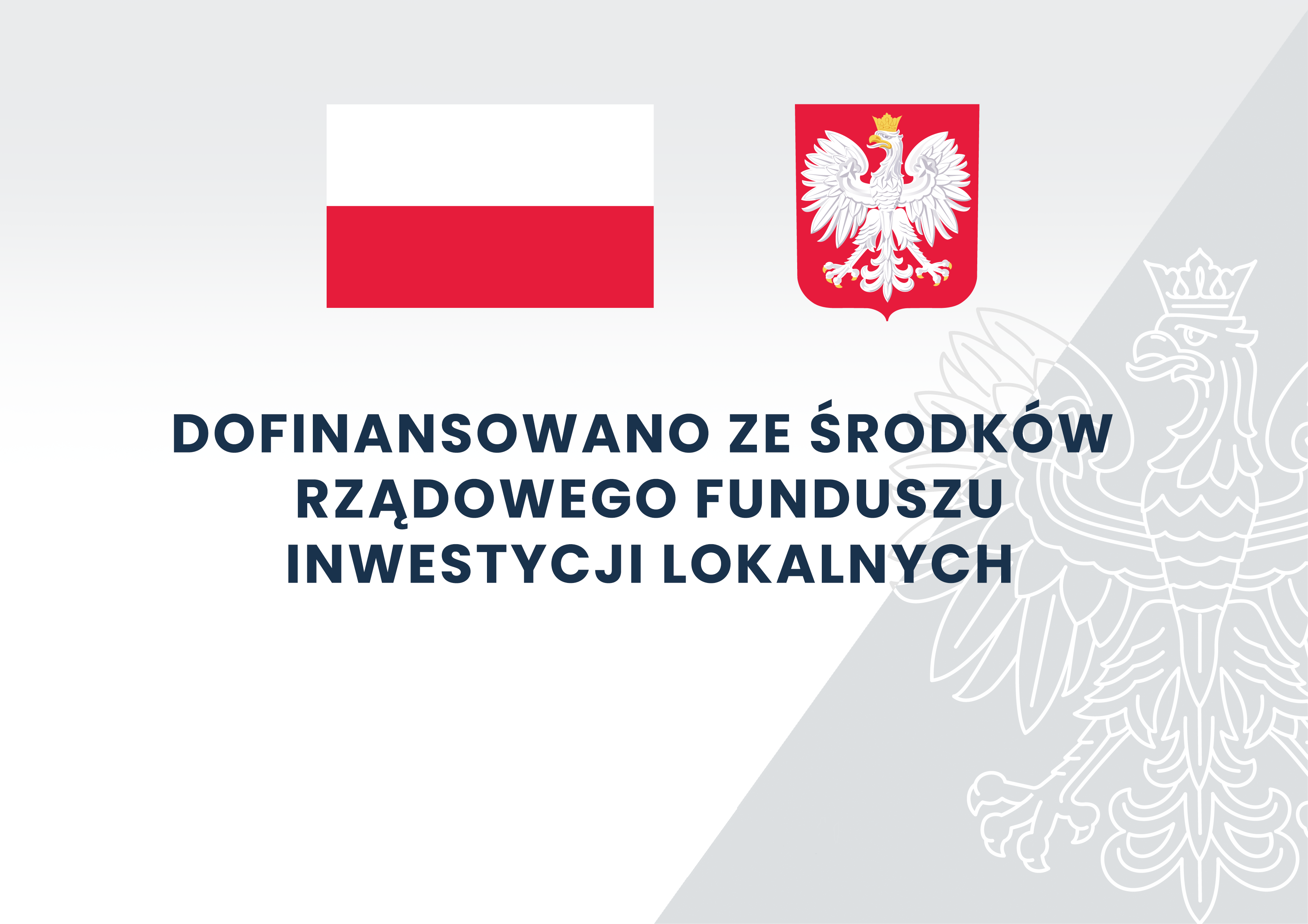 Dotyczy postępowania pn.: „Termomodernizacja Młodzieżowego Domu Kultury nr 2 w Piekarach Śląskich przy ul. Bytomskiej  w formule „zaprojektuj i wykonaj roboty budowlane”.Oświadczenie dot. pojazdów elektrycznych lub napędzanych gazem ziemnymNazwa i adres Wykonawcy (kod, miejscowość, ulica, nr domu, nr lokalu):………………………………………
………………………………………
………………………………………Należy wstawić znak X w kratce przy jednej z poniższych opcji:--------------------------------------------------				-----------------------------------------Imiona i nazwiska osób uprawnionych                                                             (podpis lub podpisy osoby lub osób                                                                     do reprezentowania Wykonawcy	                                                             upoważnionych  do reprezentowania wykonawcy w formie kwalifikowanego podpisu elektronicznego llub podpisu zaufanego lub podpisu osobistego)Oświadczamy, iż we flocie pojazdów samochodowych (w rozumieniu art. 2 pkt 33 ustawy z dnia 20 czerwca 1997 r. – Prawo o ruchu drogowym) użytkowanych przy wykonywaniu zadania publicznego określonego ww. numerem sprawy będziemy dysponować odpowiednią liczbą pojazdów elektrycznych lub napędzanych gazem ziemnym, spełniając tym samym postanowienia art. 68 ust. 3 w związku z art. 35 ust. 2 pkt 2 ustawy z dnia 11 stycznia 2018 r. o elektromobilności i paliwach alternatywnych.Oświadczamy, iż przy wykonywaniu zadania publicznego określonego ww. numerem sprawy nie zaistnieje potrzeba dysponowania pojazdami samochodowymi (w rozumieniu art. 2 pkt 33 ustawy z dnia 20 czerwca 1997 r. – Prawo o ruchu drogowym), stąd nie pojawia się konieczność spełnienia postanowień art. 68 ust. 3 w związku z art. 35 ust. 2 pkt 2 ustawy z dnia 11 stycznia 2018 r. o elektromobilności i paliwach alternatywnych dot. odpowiedniej liczby pojazdów elektrycznych lub napędzanych gazem ziemnym.